Travail à faireClassez les phrases ou les éléments de phrase dans un ordre logique, dans la colonne de droite, afin de reconstruire un argumentaire pertinent.Réflexion 3 - Organiser ses idées et son argumentaireRéflexion 3 - Organiser ses idées et son argumentaireRéflexion 3 - Organiser ses idées et son argumentaireDurée : 10’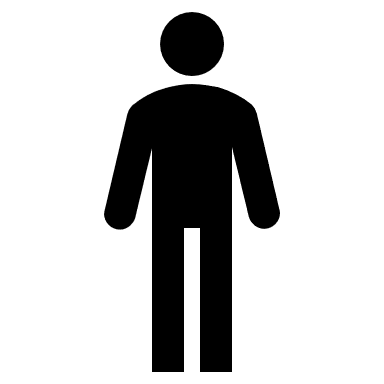 SourceClassement proposéNous vous demandons de nous reprendre les étuis téléphones non vendues (180)Les étuis nous ont été livrés le 20 décembre avec 3 semaines de retardSans réponses rapide de votre part nous serons contraints d’arrêter toute activité avec votre sociétéLe délai de livraison annoncé à la commande était de 3 semainesBloc d’adresseNous vous avons passé une commande le 25 octobre de 200 étuis de téléphone en cuir rouge pour IPhoneMonsieur,Ce retard ne nous a pas permis de les vendre en cette fin d’annéeSignatureCes étuis étaient destinés à booster nos ventes de fin d’année. Nous vous prions d’agréer, Monsieur, nos salutations distinguées.Il va de soi que nous refusons de les payer.